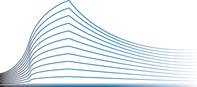 Rolnummer: 			Kamer: achttiende familiekamer	Datum zitting: Antwoordformulier opgeroepen partijOpgeroepen partij: Voornaam:Familienaam:Geboren in:				 opGSM- (bij voorkeur) of telefoonnummer:E-mailadres :Adres: Rijksregisternummer :Uw advocaat: Naam verzoekende partij: De opgeroepen partij gaat akkoord met volgende punten: O echtscheidingO aanstelling van een notarisO afzonderlijke woonstO vervreemdingsverbodO voorlopig gebruik en genot roerende goederenO persoonlijke onderhoudsbijdragen tijdens / na echtscheidingO ontvangstmachtigingO bijdrage in de gemeenschappelijke schulden O overige maatregelen: Met betrekking tot het/de kind(eren) (indien van toepassing): O inschrijvingsadresO ouderlijk gezagO verblijfsregelingO onderhoudsbijdrage ten behoeve van het kindO verdeling van de buitengewone kostenO fiscaal voordeelO groeipakketO andere: O gedingkostenDe opgeroepen partij wenst volgende zaken te bespreken (geen akkoord) op de inleidende zitting O echtscheidingO aanstelling van een notarisO afzonderlijke woonstO vervreemdingsverbodO voorlopig gebruik en genot roerende goederenO persoonlijke onderhoudsbijdragen tijdens / na echtscheidingO ontvangstmachtigingO bijdrage in de gemeenschappelijke schulden O overige maatregelen: Met betrekking tot het/de kind(eren) (indien van toepassing): O inschrijvingsadresO ouderlijk gezagO verblijfsregelingO onderhoudsbijdrage ten behoeve van het kindO verdeling van de buitengewone kostenO fiscaal voordeelO groeipakketO andere: O gedingkostenis er sprake van een bijzondere problematiek en is er therapeutisch of op andere wijze reeds rond gewerkt? 		O ja, 	………………………………………………………………………………………………			………………………………………………………………………………………………		O neeDatum en handtekening